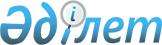 О внесении изменений в решение Коргалжынского районного маслихата от 22 декабря 2016 года № 1/12 "О районном бюджете на 2017-2019 годы"Решение Коргалжынского районного маслихата Акмолинской области от 10 июля 2017 года № 1/17. Зарегистрировано Департаментом юстиции Акмолинской области 20 июля 2017 года № 6023
      Примечание РЦПИ.

      В тексте документа сохранена пунктуация и орфография оригинала.
      В соответствии с пунктом 4 статьи 106 Бюджетного кодекса Республики Казахстан от 4 декабря 2008 года, с подпунктом 1) пункта 1 статьи 6 Закона Республики Казахстан от 23 января 2001 года "О местном государственном управлении и самоуправлении в Республике Казахстан" районный маслихат РЕШИЛ:
      1. Внести в решение Коргалжынского районного маслихата "О районном бюджете на 2017-2019 годы" от 22 декабря 2016 года № 1/12 (зарегистрировано в Реестре государственной регистрации нормативных правовых актов № 5698, опубликовано 19 января 2017 года в районной газете "Нұр-Қорғалжын") следующие изменения:
      пункт 1 изложить в новой редакции:
      "1. Утвердить районный бюджет на 2017-2019 годы, согласно приложениям 1, 2 и 3 соответственно, в том числе на 2017 год в следующих объемах:
      1) доходы – 2 560 071,5 тысяч тенге, в том числе:
      налоговые поступления – 206 158,0 тысяч тенге;
      неналоговые поступления – 10 670,0 тысяч тенге;
      поступления от продажи основного капитала – 18 188,0 тысяч тенге;
      поступления трансфертов – 2 325 055,5 тысяч тенге;
      2) затраты – 2 521 827,4 тысяч тенге;
      3) чистое бюджетное кредитование – 29 706,7 тысяч тенге, в том числе:
      бюджетные кредиты – 44 246,7 тысяч тенге;
      погашение бюджетных кредитов – 14 540,0 тысяч тенге;
      4) сальдо по операциям с финансовыми активами – 64 957,0 тысяч тенге, в том числе:
      приобретение финансовых активов – 65 057,0 тысяч тенге;
      поступления от продажи финансовых активов государства – 100,0 тысяч тенге;
      5) дефицит (профицит) бюджета – (- 56 419,6) тысяч тенге;
      6) финансирование дефицита (использование профицита) бюджета – 56 419,6 тысяч тенге.";
      приложения 1, 4, 5, 6 к указанному решению изложить в новой редакции согласно приложениям 1, 2, 3, 4 к настоящему решению.
      2. Настоящее решение вступает в силу со дня государственной регистрации в Департаменте юстиции Акмолинской области и вводится в действие с 1 января 2017 года.
      "СОГЛАСОВАНО"
      10.07.2017 Районный бюджет на 2017 год Целевые трансферты и бюджетные кредиты из республиканского бюджета на 2017 год Целевые трансферты из областного бюджета бюджетам районов на 2017 год Список бюджетных программ акимов сельских округов на 2017 год
      продолжение таблицы:
      продолжение таблицы:
					© 2012. РГП на ПХВ «Институт законодательства и правовой информации Республики Казахстан» Министерства юстиции Республики Казахстан
				
      Председатель сессии
Коргалжынского районного
маслихата

С.Мамыраемов

      Секретарь Коргалжынского
районного маслихата

О.Балгабаев

      И.о. акима
Коргалжынского района

Б.Сембаев
Приложение 1
к решению Коргалжынского
районного маслихата
от 10 июля 2017 года
№ 1/17Приложение 1
к решению Коргалжынского
районного маслихата
от 22 декабря 2016 года
№ 1/12
Категория
Категория
Категория
Категория
Категория
Сумма, тысяч тенге
Класс
Класс
Класс
Класс
Сумма, тысяч тенге
Подкласс
Подкласс
Подкласс
Сумма, тысяч тенге
Программа
Программа
Сумма, тысяч тенге
Наименование
Сумма, тысяч тенге
1
2
3
4
5
6
I. ДОХОДЫ
2 560 071,5
01
Налоговые поступления
206 158,0
1
Подоходный налог
10 072,0
2
Индивидуальный подоходный налог
10 072,0
3
Социальный налог
132 992,0
4
Налоги на собственность
42 267,0
1
Налоги на имущество
27 765,0
3
Земельный налог
1 638,0
4
Налог на транспортные средства
11 026,0
5
Единый земельный налог
1 838,0
5
Внутренние налоги на товары, работы и услуги
19 768,0
2
Акцизы
480,0
3
Поступления за использование природных и других ресурсов
13 313,0
4
Сборы за ведение предпринимательской и профессиональной деятельности
5 975,0
8
Обязательные платежи, взимаемые за совершение юридически значимых действий и (или) выдачу документов уполномоченными на то государственными органами или должностными лицами
1 059,0
1
Государственная пошлина
1 059,0
02
Неналоговые поступления
10 670,0
1
Доходы от государственной собственности
168,0
5
Доходы от аренды имущества, находящегося в государственной собственности
150,0
7
Вознаграждения по кредитам, выданным из государственного бюджета
18,0
4
Штрафы, пени, санкции, взыскания, налагаемые государственными учреждениями, финансируемыми из государственного бюджета, а также содержащимися и финансируемыми из бюджета (сметы расходов) Национального Банка Республики Казахстан
4 783,0
1
Штрафы, пени, санкции, взыскания, налагаемые государственными учреждениями, финансируемыми из государственного бюджета, а также содержащимися и финансируемыми из бюджета (сметы расходов) Национального Банка Республики Казахстан, за исключением поступлений от организаций нефтяного сектора
4 783,0
6
Прочие неналоговые поступления
5 719,0
1
Прочие неналоговые поступления
5 719,0
03
Поступления от продажи основного капитала
18 188,0
3
Продажа земли и нематериальных активов
 18 188,0
04
Поступления трансфертов
2 325 055,5
2
Трансферты из вышестоящих органов государственного управления
2 325 055,5
2
Трансферты из областного бюджета
2 325 055,5
1
Целевые текущие трансферты
386 165,7
2
Целевые трансферты на развитие
333 056,8
3
Субвенции
1 605 833,0
II. ЗАТРАТЫ
2 521 827,4
1
Государственные услуги общего характера
245 348,4
1
Представительные, исполнительные и другие органы, выполняющие общие функции государственного управления
206 300,6
112
Аппарат маслихата района (города областного значения)
20 678,6
001
Услуги по обеспечению деятельности маслихата района (города областного значения)
20 678,6
122
Аппарат акима района (города областного значения)
95 415,5
001
Услуги по обеспечению деятельности акима района (города областного значения)
87 578,7
003
Капитальные расходы государственного органа
7 836,8
123
Аппарат акима района в городе, города районного значения, поселка, села, сельского округа
90 206,5
001
Услуги по обеспечению деятельности акима района в городе, города районного значения, поселка, села, сельского округа
89 115,5
022
Капитальные расходы государственного органа
1 091,0
2
Финансовая деятельность
447,0
459
Отдел экономики и финансов района (города областного значения)
447,0
003
Проведение оценки имущества в целях налогообложения
315,0
010
Приватизация, управление коммунальным имуществом, постприватизационная деятельность и регулирование споров, связанных с этим
132,0
9
Прочие государственные услуги общего характера
38 600,8
458
Отдел жилищно-коммунального хозяйства, пассажирского транспорта и автомобильных дорог района (города областного значения)
7 123,3
001
Услуги по реализации государственной политики на местном уровне в области жилищно-коммунального хозяйства, пассажирского транспорта и автомобильных дорог
7 123,3
459
Отдел экономики и финансов района (города областного значения)
22 213,5
001
Услуги по реализации государственной политики в области формирования и развития экономической политики, государственного планирования, исполнения бюджета и управления коммунальной собственностью района (города областного значения)
22 213,5
493
Отдел предпринимательства, промышленности и туризма района (города областного значения)
9 264,0
001
Услуги по реализации государственной политики на местном уровне в области развития предпринимательства, промышленности и туризма
9 264,0
02
Оборона
2 478,0
1
Военные нужды
2 208,0
122
Аппарат акима района (города областного значения)
2 208,0
005
Мероприятия в рамках исполнения всеобщей воинской обязанности
2 208,0
2
Организация работы по чрезвычайным ситуациям
270,0
122
Аппарат акима района (города областного значения)
270,0
007
Мероприятия по профилактике и тушению степных пожаров районного (городского) масштаба, а также пожаров в населенных пунктах, в которых не созданы органы государственной противопожарной службы
270,0
04
Образование
1 328 025,9
1
Дошкольное воспитание и обучение
91 921,7
464
Отдел образования района (города областного значения)
91 921,7
009
Обеспечение деятельности организаций дошкольного воспитания и обучения
47 746,6
040
Реализация государственного образовательного заказа в дошкольных организациях образования
44 175,1
2
Начальное, основное среднее и общее среднее образование
1 167 494,0
464
Отдел образования района (города областного значения)
1 069 913,3
003
Общеобразовательное обучение
1 015 287,2
006
Дополнительное образование для детей
54 626,1
465
Отдел физической культуры и спорта района (города областного значения)
19 119,9
017
Дополнительное образование для детей и юношества по спорту
19 119,9
466
Отдел архитектуры, градостроительства и строительства района (города областного значения)
78 460,8
021
Строительство и реконструкция объектов начального, основного среднего и общего среднего образования
78 460,8
9
Прочие услуги в области образования
68 610,2
464
Отдел образования района (города областного значения)
68 610,2
001
Услуги по реализации государственной политики на местном уровне в области образования
13 177,0
004
Информатизация системы образования в государственных учреждениях образования района (города областного значения)
4 646,0
005
Приобретение и доставка учебников, учебно - методических комплексов для государственных учреждений образования района (города областного значения)
15 484,2
007
Проведение школьных олимпиад, внешкольных мероприятий и конкурсов районного (городского) масштаба
2 874,0
015
Ежемесячная выплата денежных средств опекунам (попечителям) на содержание ребенка сироты (детей-сирот) и ребенка (детей), оставшегося без попечения родителей
6 013,0
067
Капитальные расходы подведомственных государственных учреждений и организаций
26 416,0
06
Социальная помощь и социальное обеспечение
94 440,7
1
Социальное обеспечение
12 735,0
451
Отдел занятости и социальных программ района (города областного значения)
12 735,0
016
Государственные пособия на детей до 18 лет
7 244,0
025
Внедрение обусловленной денежной помощи по проекту "Өрлеу"
5 491,0
2
Социальная помощь
60 779,3
451
Отдел занятости и социальных программ района (города областного значения)
60 779,3
002
Программа занятости
22 923,6
007
Социальная помощь отдельным категориям нуждающихся граждан по решениям местных представительных органов
7 468,0
010
Материальное обеспечение детей инвалидов, воспитывающихся и обучающихся на дому
184,0
014
Оказание социальной помощи нуждающимся гражданам на дому
10 703,0
017
Обеспечение нуждающихся инвалидов обязательными гигиеническими средствами и предоставление услуг специалистами жестового языка, индивидуальными помощниками в соответствии с индивидуальной программой реабилитации инвалида
3 627,2
023
Обеспечение деятельности центров занятости населения
15 873,5
9
Прочие услуги в области социальной помощи и социального обеспечения
20 926,4
451
Отдел занятости и социальных программ района (города областного значения)
20 926,4
001
Услуги по реализации государственной политики на местном уровне в области обеспечения занятости и реализации социальных программ для населения
20 440,4
011
Оплата услуг по зачислению, выплате и доставке пособий и других социальных выплат
226,0
050
Реализация Плана мероприятий по обеспечению прав и улучшению качества жизни инвалидов в Республике Казахстан на 2012 – 2018 годы
260,0
07
Жилищно-коммунальное хозяйство
437 261,1
1
Жилищное хозяйство
3 058,0
466
Отдел архитектуры, градостроительства и строительства района (города областного значения)
3 058,0
003
Проектирование и (или) строительство, реконструкция жилья коммунального жилищного фонда
3 058,0
2
Коммунальное хозяйство
413 589,0
458
Отдел жилищно-коммунального хозяйства, пассажирского транспорта и автомобильных дорог района (города областного значения)
240 450,0
012
Функционирование системы водоснабжения и водоотведения
240 450,0
466
Отдел архитектуры, градостроительства и строительства района (города областного значения)
173 139,0
058
Развитие системы водоснабжения и водоотведения в сельских населенных пунктах
173 139,0
3
Благоустройство населенных пунктов
20 614,1
123
Аппарат акима района в городе, города районного значения, поселка, села, сельского округа 
20 614,1
008
Освещение улиц населенных пунктов
8 225,1
009
Обеспечение санитарии населенных пунктов
7 272,0
010
Содержание мест захоронений и погребение безродных
213,0
011
Благоустройство и озеленение населенных пунктов
4 904,0
08
Культура, спорт, туризм и информационное пространство
138 848,5
1
Деятельность в области культуры
66 800,0
455
Отдел культуры и развития языков района (города областного значения) 
66 800,0
003
Поддержка культурно-досуговой работы
66 800,0
2
Спорт
14 237,0
465
Отдел физической культуры и спорта района (города областного значения)
14 237,0
001
Услуги по реализации государственной политики на местном уровне в сфере физической культуры и спорта
9 381,0
006
Проведение спортивных соревнований на районном (города областного значения) уровне
1 860,0
007
Подготовка и участие членов сборных команд района (города областного значения) по различным видам спорта на областных спортивных соревнованиях
2 996,0
3
Информационное пространство
26 527,2
455
Отдел культуры и развития языков района (города областного значения)
22 354,0
006
Функционирование районных (городских) библиотек
16 398,0
007
Развитие государственного языка и других языков народа Казахстана
5 956,0
456
Отдел внутренней политики района (города областного значения)
4 173,2
002
Услуги по проведению государственной информационной политики
4 173,2
9
Прочие услуги по организации культуры, спорта, туризма и информационного пространства
31 284,3
455
Отдел культуры и развития языков района (города областного значения)
11 636,0
001
Услуги по реализации государственной политики на местном уровне в области развития языков и культуры
6 067,0
032
Капитальные расходы подведомственных государственных учреждений и организаций
5 569,0
456
Отдел внутренней политики района (города областного значения)
19 648,3
001
Услуги по реализации государственной политики на местном уровне в области информации, укрепления государственности и формирования социального оптимизма граждан
11 458,0
003
Реализация мероприятий в сфере молодежной политики
8 190,3
09
Топливно-энергетический комплекс и недропользование
30 254,7
1
Топливо и энергетика
30 254,7
458
Отдел жилищно-коммунального хозяйства, пассажирского транспорта и автомобильных дорог района (города областного значения)
30 254,7
019
Развитие теплоэнергетической системы
30 254,7
10
Сельское, водное, лесное, рыбное хозяйство, особо охраняемые природные территории, охрана окружающей среды и животного мира, земельные отношения
128 655,4
1
Сельское хозяйство
108 230,1
462
Отдел сельского хозяйства района (города областного значения)
15 480,0
001
Услуги по реализации государственной политики на местном уровне в сфере сельского хозяйства
15 480,0
473
Отдел ветеринарии района (города областного значения)
92 750,1
001
Услуги по реализации государственной политики на местном уровне в сфере ветеринарии
11 530,1
008
Возмещение владельцам стоимости изымаемых и уничтожаемых больных животных, продуктов и сырья животного происхождения
50 310,0
010
Проведение мероприятий по идентификации сельскохозяйственных животных
815,0
011
Проведение противоэпизоотических мероприятий
30 095,0
6
Земельные отношения
10 371,3
463
Отдел земельных отношений района (города областного значения)
10 371,3
001
Услуги по реализации государственной политики в области регулирования земельных отношений на территории района (города областного значения)
10 371,3
9
Прочие услуги в области сельского, водного, лесного, рыбного хозяйства, охраны окружающей среды и земельных отношений
10 054,0
459
Отдел экономики и финансов района (города областного значения)
10 054,0
099
Реализация мер по оказанию социальной поддержки специалистов
10 054,0
11
Промышленность, архитектурная, градостроительная и строительная деятельность
8 992,0
2
Архитектурная, градостроительная и строительная деятельность
8 992,0
466
Отдел архитектуры, градостроительства и строительства района (города областного значения)
8 992,0
001
Услуги по реализации государственной политики в области строительства, улучшения архитектурного облика городов, районов и населенных пунктов области и обеспечению рационального и эффективного градостроительного освоения территории района (города областного значения)
8 992,0
12
Транспорт и коммуникации
50 720,0
1
Автомобильный транспорт
50 720,0
123
Аппарат акима района в городе, города районного значения, поселка, села, сельского округа
11 279,0
013
Обеспечение функционирования автомобильных дорог в городах районного значения, поселках, селах, сельских округах
11 279,0
458
Отдел жилищно-коммунального хозяйства, пассажирского транспорта и автомобильных дорог района (города областного значения)
39 441,0
023
Обеспечение функционирования автомобильных дорог
39 441,0
13
Прочие
24 247,0
3
Поддержка предпринимательской деятельности и защита конкуренции
247,0
493
Отдел предпринимательства, промышленности и туризма района (города областного значения)
247,0
006
Поддержка предпринимательской деятельности
247,0
9
Прочие
24 000,0
123
Аппарат акима района в городе, города районного значения, поселка, села, сельского округа
12 500,0
040
Реализация мер по содействию экономическому развитию регионов в рамках Программы развития регионов до 2020 года
12 500,0
459
Отдел экономики и финансов района (города областного значения)
11500,0
012
Резерв местного исполнительного органа района (города областного значения)
11 500,0
14
Обслуживание долга
18,0
1
Обслуживание долга
18,0
459
Отдел экономики и финансов района (города областного значения)
18,0
021
Обслуживание долга местных исполнительных органов по выплате вознаграждений и иных платежей по займам из областного бюджета
18,0
15
Трансферты
32 537,7
1
Трансферты
32 537,7
1
459
Отдел экономики и финансов района (города областного значения)
32 537,7
006
Возврат неиспользованных (недоиспользованных) целевых трансфертов
28 033,9
1
459
051
Трансферты органам местного самоуправления
800,0
054
Возврат сумм неиспользованных (недоиспользованных) целевых трансфертов, выделенных из республиканского бюджета за счет целевого трансферта из Национального фонда Республики Казахстан
3703,8

 
III. Чистое бюджетное кредитование
29 706,7
Бюджетные кредиты
44 246,7
10
Сельское, водное, лесное, рыбное хозяйство, особо охраняемые природные территории, охрана окружающей среды и животного мира, земельные отношения
44 246,7
9
Прочие услуги в области сельского, водного, лесного, рыбного хозяйства, охраны окружающей среды и земельных отношений
44 246,7
459
Отдел экономики и финансов района (города областного значения)
44 246,7
018
Бюджетные кредиты для реализации мер социальной поддержки специалистов
44 246,7
05
Погашение бюджетных кредитов
14 540,0
1
Погашение бюджетных кредитов
14 540,0
1
Погашение бюджетных кредитов, выданных из государственного бюджета
14 540,0
IV. Сальдо по операциям с финансовыми активами 
64 957,0
Приобретение финансовых активов
65 057,0
13
Прочие
65 057,0
9
Прочие
65 057,0
458
Отдел жилищно-коммунального хозяйства, пассажирского транспорта и автомобильных дорог района (города областного значения)
65 057,0
065
Формирование или увеличение уставного капитала юридических лиц
65 057,0
06
Поступления от продажи финансовых активов государства
100,0
1
Поступления от продажи финансовых активов государства
100,0
1
Поступления от продажи финансовых активов внутри страны
100,0
005
Поступления от продажи коммунальных государственных учреждений и государственных предприятий в виде имущественного комплекса, иного государственного имущества, находящегося в оперативном управлении или хозяйственном ведении коммунальных государственных предприятий
100,0
V. Дефицит (профицит) бюджета
-56 419,6
VI. Финансирование дефицита (использование профицита) бюджета
56 419,6
07
Поступление займов
44 246,0
1
Внутренние государственные займы
44 246,0
2
Договоры займа
44 246,0
003
Займы, получаемые местным исполнительным органом района (города областного значения)
44 246,0
16
Погашение займов
14 540,0
1
Погашение займов
14 540,0
459
Отдел экономики и финансов района (города областного значения)
14 540,0
005
Погашение долга местного исполнительного органа перед вышестоящим бюджетом
14 540,0
8
Используемые остатки бюджетных средств
26 713,6
1
Остатки бюджетных средств
26 713,6
1
Свободные остатки бюджетных средств
26 713,6
1
Свободные остатки бюджетных средств
26 713,6Приложение 2
к решению Коргалжынского
районного маслихата
от 10 июля 2017 года
№ 1/17Приложение 4
к решению Коргалжынского
районного маслихата
от 22 декабря 2016 года
№ 1/12
Наименование
Сумма, тысяч тенге
Всего
213 534,6
Целевые текущие трансферты
13 463,6
в том числе:
Отдел занятости и социальных программ района (города областного значения)
10 372,6
На развитие рынка труда, в том числе:
5 306,6
на частичное субсидирование заработной платы
1 932,0
на молодежную практику
1 702,0
предоставление субсидии на переезд
1 672,6
На расширение Перечня технических вспомогательных (компенсаторных) средств
260
На внедрение обусловленной денежной помощи по проекту "Өрлеу"
4 806
Отдел образования района (города областного значения)
3 091
На доплату учителям, прошедшим стажировку по языковым курсам
1 395
На доплату учителям за замещение на период обучения основного сотрудника
1 696
Целевые трансферты на развитие
155 825
в том числе:
Отдел архитектуры, градостроительства и строительства района (города областного значения)
155 825
На развитие системы водоснабжения и водоотведения в сельских населенных пунктах в рамках Программы развития регионов до 2020 года
155 825
Бюджетные кредиты
44 246
в том числе:
Отдел экономики и финансов района (города областного значения)
44 246
Для реализации мер социальной поддержки специалистов
44 246Приложение 3
к решению Коргалжыного
районного маслихата
от 10 июля 2017 года
№ 1/17Приложение 5
к решению Коргалжыного
районного маслихата
от 22 декабря 2016 года
№ 1/12
Наименование
Сумма, тысяч тенге
1
2
Всего
549 933,9
Целевые текущие трансферты
372 702,1
в том числе:
Отдел образования района (города областного значения)
13 707,1
На капитальные ремонты объектов образования
8 000,0
На проведение мероприятий по государственному языку для учащихся школ некоренной национальности
1 609,0
На приобретение и доставку учебников для школ
3 523,2
На обучение педагогов школ на семинарах по превенции суицидов
574,9
Отдел жилищно-коммунального хозяйства, пассажирского транспорта и автомобильных дорог района (города областного значения)
267 000,0
На ремонт автомобильных дорог
30 000,0
На развитие жилищно-коммунального хозяйства населенных пунктов
37 000,0
На ремонт системы водоснабжения
200 000,0
Отдел ветеринарии района (города областного значения)
80 405,0
На проведение противоэпизоотических мероприятий
30 095,0
Возмещение стоимости сельскохозяйственных животных (крупного и мелкого рогатого скота) больных бруцеллезом направленных на санитарный убой
50 310,0
Отдел занятости и социальных программ района (города областного значения)
7 590,0
На реализацию краткосрочного профессионального обучения
5 200,0
На субсидии по возмещению расходов по найму (аренде) жилья для переселенцев и оралманов
2 390,0
Отдел культуры и развития языков района (города областного значения)
4 000,0
На укрепление материально-технической базы объектов культуры
4 000,0
Целевые трансферты на развитие
177 231,8
в том числе:
Отдел архитектуры, градостроительства и строительства района (города областного значения)
97 174,8
На строительство и реконструкцию объектов начального, основного среднего и общего среднего образования
78 460,8
На развитие систем водоснабжения в сельских населенных пунктах
17 314,0
На проектирование и (или) строительство, реконструкцию жилья коммунального жилищного фонда
1 400,0
Отдел жилищно-коммунального хозяйства, пассажирского транспорта и автомобильных дорог района (города областного значения)
80 057,0
На развитие теплоэнергетической системы
15 000,0
Увеличение уставного капитала
65 057,0Приложение 4
к решению Коргалжынского
районного маслихата
от 10 июля 2017 года
№ 1/17Приложение 6
к решению Коргалжынского
районного маслихата
от 22 декабря 2016 года
№ 1/12
Функциональная группа
Функциональная группа
Функциональная группа
Функциональная группа
Сумма, тысяч тенге
Администратор бюджетных программ
Администратор бюджетных программ
Администратор бюджетных программ
Сумма, тысяч тенге
Программа
Программа
Сумма, тысяч тенге
Наименование
Сумма, тысяч тенге
1
2
3
4
5
II. Затраты
134 599,6
1
Государственные услуги общего характера
90 206,5
123
Аппарат акима района в городе, города районного значения, поселка, села, сельского округа
90 206,5
001
Услуги по обеспечению деятельности акима района в городе, города районного значения, поселка, села, сельского округа
89 115,5
022
Капитальные расходы государственного органа
1 091,0
7
Жилищно - коммунальное хозяйство
20 614,1
123
Аппарат акима района в городе, города районного значения, поселка, села, сельского округа
20 614,1
008
Освещение улиц населенных пунктов
8 225,1
009
Обеспечение санитарии населенных пунктов
7 272,0
010
Содержание мест захоронений и погребение безродных
213,0
011
Благоустройство и озеленение населенных пунктов
4 904,0
12
Транспорт и коммуникации
11 279,0
123
Аппарат акима района в городе, города районного значения, поселка, села, сельского округа
11 279,0
013
Обеспечение функциони рования автомобильных дорог в городах районного значения, поселках, селах, сельских округах
11 279,0
13
Прочие
12 500,0
123
Аппарат акима района в городе, города районного значения, поселка, села, сельского округа
12 500,0
040
Реализация мер по содействию экономическому развитию регионов в рамках Программы развития регионов до 2020 года
12 500,0
Аппарат акима Амангельдинского сельского округа
Аппарат акима Арыктинского сельского округа
Аппарат акима Карашалгинского сельского округа
Аппарат акима Кенбидаикского сельского округа
6
7
8
9
15 296,0
12 839,1
16 552,2
10 329,0
12 406,0
9 200,0
12 237,2
8 554,0
12 406,0
9 200,0
12 237,2
8 554,0
11 406,0
9 200,0
12 237,2
8 554,0
1 000,0
0,0
0,0
0,0
208,0
650,1
1 925,0
1 186,0
208,0
650,1
1 925,0
1 186,0
0,0
371,1
0,0
0,0
208,0
245,0
225,0
1 186,0
0,0
34,0
0,0
0,0
0,0
0,0
1 700,0
0,0
482,0
589,0
690,0
589,0
482,0
589,0
690,0
589,0
482,0
589,0
690,0
589,0
2 200,0
2 400,0
1 700,0
0,0
2 200,0
2 400,0
1 700,0
0,0
2 200,0
2 400,0
1 700,0
0,0
Аппарат акима Коммунарского сельского округа
Аппарат акима Кызылсайского сельского округа
Аппарат акима Коргалжынского сельского округа
Аппарат акима Сабындинского сельского округа
10
11
12
13
13 073,0
13 932,3
38 806,0
13 772,0
10 478,0
10 927,3
16 193,0
10 211,0
10 478,0
10 927,3
16 193,0
10 211,0
10 478,0
10 836,3
16 193,0
10 211,0
0,0
91,0
0,0
0,0
713,0
423,0
13 237,0
2 272,0
713,0
423,0
13 237,0
2 272,0
0,0
0,0
5 897,0
1 957,0
713,0
423,0
4 000,0
272,0
0,0
0,0
136,0
43,0
0,0
0,0
3 204,0
0,0
482,0
482,0
7 376,0
589,0
482,0
482,0
7 376,0
589,0
482,0
482,0
7 376,0
589,0
1 400,0
2 100,0
2 000,0
700,0
1 400,0
2 100,0
2 000,0
700,0
1 400,0
2 100,0
2 000,0
700,0